Sokur Vitaliy VictorovichGeneral details:Certificates:Experience:Documents and further information:3rd -OFF.  4 - OFF.  ( Junior OFFICER ). 
Valid visa usa. 
I have pasport Travel and Seaman pasport Ukraine and Russia.
Pasport Vanuatu 
Pasport PanamaPosition applied for: 3rd OfficerAdditional position applied for: Junior OfficerDate of birth: 23.04.1993 (age: 24)Citizenship: RussiaResidence permit in Ukraine: NoCountry of residence: UkraineCity of residence: SevastopolPermanent address: Vakylenchuka 53/2  59Contact Tel. No: +7 (978) 717-67-14E-Mail: KingDredd@yandex.uaSkype: noU.S. visa: Yes. Expiration date 24.11.2018E.U. visa: NoUkrainian biometric international passport: NoDate available from: 26.11.2017English knowledge: GoodMinimum salary: 1000 $ per month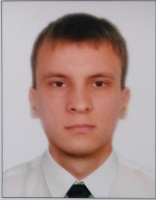 DocumentNumberPlace of issueDate of expiryCivil passport0914273183Russia00.00.0000Seamanâs passport0362689Novorossyisk14.06.2022Tourist passport75 3118593Krasnodar28.04.2022TypeNumberPlace of issueDate of expiryofficer in charge of a navigational watch2010308742Novorossiysk05.04.2021GMDSS1020300Novorossiysk01.07.2021Designated security duties0545932Novorossiysk15.07.2021Radar observation and plotting0472388Novorossiysk05.07.2021ARPA0373299Novorossiysk07.07.2021Advanced Fire Fighting0299033Sevastopol06.04.2021Bridge Team and Resources Management0100640Astrakhan21.07.2022ECDIS0498761Sevastopol13.05.2021Basic Safety Training0362438Novorossiysk12.07.2021Yellow Fever131Sevastopol16.01.2023Proficiency In Survival craft and rescue boats0299173Sevastopol05.04.2021Medical First Aid0299300Sevastopol09.04.2021Ship Handling Arrangements0279021Astrakhan03.11.2022Ship Safety Officer010540Novorossiysk02.11.2022Carriage of dangerous and hazardous cargoes (US code )11352860Novorossiysk11.11.2022PositionFrom / ToVessel nameVessel typeDWTMEBHPFlagShipownerCrewing3rd Officer06.07.2017-10.08.2017RitmTug Boat3141850RussiaSevastopol Maritime PortSevastopol Maritime PortAble Seaman10.11.2016-18.05.2017IcarusBulk Carrier750008833VanuatuFree ocean navigtaion inc.LaskaridisAble Seaman10.11.2016-18.05.2017IcarusBulk Carrier750008833VanuatuFree ocean navigtaion inc.LaskaridisOrdinary Seaman26.07.2015-21.01.2016MinoasBulk Carrier20800016200PanamaAmaranth oceanway inc.LaskaridisDeck Cadet03.02.2014-07.08.2014BBC EVERESTHeavy Lift Vessel9310-GermanyBriese schiffahrts GmbH&Co.KG, GermanyBriese schiffahrts GmbH&Co.KG, GermanyOrdinary Seaman01.09.2011-22.02.2012SudakBunkering Vessel22251600-UAMilitary Navy A4424&mdash;Ordinary Seaman06.04.2011-18.07.2011SudakBunkering Vessel22251600-UAMilitary Navy A4424&mdash;Ordinary Seaman03.05.2010-18.07.2010HorizontTraining Ship8952206-UAMaritime College&mdash;